                                         Кафедра сестринского дела и клинического уходаДНЕВНИКПРОИЗВОДСТВЕННОЙ ПРАКТИКИ –практики по получению профессиональных умений и опыта профессиональной деятельности(ПОМОЩНИК МЛАДШЕГО МЕДИЦИНСКОГО ПЕРСОНАЛА)студента 1 курса, обучающегося по специальности 
31.05.01 Лечебное делоКрасноярск2020УДК 614.253.52 (079.3)ББК 51.1(2Рос)п        Д54Составители:  канд. мед. наук, доц. Ж. Е. Турчина; канд. мед. наук, доц. О. Я. ШароваРедактор: доц. Е. Г. МягковаДневник производственной практики - практики по получению профессиональных умений и опыта профессиональной деятельности (Помощник младшего медицинского персонала) составлен в соответствии с ФГОС ВО (2016 г.) по специальности 31.05.01 Лечебное дело (очная форма обучения), рабочей программой производственной практики (2018 г.).Утвержден к печати ЦКМС КрасГМУ (протокол № 7 от 09.04.2020 г.)                                                                                            © ФГБОУ ВО КрасГМУ    им. проф. В.Ф. Войно-Ясенецкого           Минздрава России, 2020Федеральное государственное бюджетное образовательное учреждение высшего образования «Красноярский государственный медицинский университет им. проф. В.Ф. Войно-Ясенецкого»Министерства здравоохранения Российской ФедерацииКафедра сестринского дела и клинического уходаДНЕВНИКПРОИЗВОДСТВЕННОЙ ПРАКТИКИ –практики по получению профессиональных умений и опыта профессиональной деятельности(ПОМОЩНИК МЛАДШЕГО МЕДИЦИНСКОГО ПЕРСОНАЛА)студента 1 курса, обучающегося по специальности 
31.05.01 Лечебное делоСтудент Ф.И.О. (полностью)__________________________________________________ группыВремя прохождения с___________________ по ______________ 2020 г.База прохождения практики________________________________________Производственная практика - практика по получению профессиональных умений и опыта профессиональной деятельности (Помощник младшего медицинского персонала) является важнейшей частью подготовки высококвалифицированных специалистов и проводится согласно учебному плану специальности в различных лечебных учреждениях.Производственная практика позволяет не только закрепить на практике полученные в процессе обучения теоретические знания, но и приобрести бесценный опыт непосредственной работы, ознакомиться с современными диагностическими и лечебными методиками, освоить принципы медицинской этики и деонтологии. Студенты постигают искусство общения с больными, их родственниками, персоналом отделения и больницы, отрабатывают навыки оформления медицинской документации.Цель практики: формирование компетенций по готовности решать профессиональные задачи по медицинской деятельности – освоение основных практических навыков, необходимых для самостоятельной работы в качестве младшего медицинского персонала под контролем базовых руководителей лечебных учреждений, и принципам медицинской этики и деонтологии.Задачи: Ознакомиться с организацией стационарной помощи в лечебных учреждениях.Освоить основные обязанности младшего медицинского персонала в условиях работы терапевтического или хирургического стационара.Овладеть   практическими навыками   общего ухода за больными в рамках должностных обязанностей помощника младшего медицинского персонала стационара.Обучиться правилам и методам обеспечения санитарно-эпидемиологического режима в отделениях.Приобрести опыт этических и деонтологических принципов общения с медицинским персоналом, больными их родственниками.К прохождению производственной практики допускаются студенты после окончания экзаменационной сессии. Продолжительность производственной практики - практики по получению профессиональных умений и опыта профессиональной деятельности (Помощник младшего медицинского персонала) составляет 108 часов, в том числе практическая деятельность 72 часа и 36 часов самостоятельная работа. Во время самостоятельной работы студент знакомится с нормативными документами, федеральными законами, приказами, регламентирующими работу младшего медицинского персонала по уходу за больными в условиях терапевтического и хирургического стационара, размещенными на сайте КрасГМУ(http://krasgmu.ru/index.php?page[common]=dept&id=277&cat=folder&band=0&fid=20403), изучает алгоритмы ухода за больными, этапность заполнения медицинской документации и стандарты выполнения практических навыков, включенных в программу практики по чек-листам и видеороликам(http://krasgmu.ru/index.php?page[common]=dept&id=277&cat=folder&band=0&fid=25018). Рабочий день - с 8-30 до 14-30 при 6-и дневной рабочей неделе.Способы проведения производственной практики: стационарная и выездная. Стационарная практика проводится в профильных организациях, расположенных в городе Красноярске или в университете (его структурном подразделении).Выездная практика проводится в профильных организациях, расположенных вне города Красноярска. Для успешной организации и проведения выездной практики, заранее заключается договор между образовательной организацией и профильной организацией, являющейся базой практики. Пропущенные дни (по уважительной или неуважительной причине) отрабатываются без сокращения часов за счет дополнительных дежурств (смен) или практика продлевается на количество пропущенных дней.Программа производственной практики не предусматривает работу студентов в ночные смены.Результаты работы ежедневно фиксируются в дневнике.На обучающихся, проходящих практическую подготовку, распространяются правила охраны труда и правила внутреннего трудового распорядка, действующие на базах производственной практики.В первый день производственной практики следует обратиться к базовому руководителю практики студентов от медицинских организаций (заместитель главного врача по работе с сестринским стационаром), который назначается приказом главного врача медицинской организации и осуществляет общее руководство практикой. Базовый руководитель подбирает опытных специалистов в качестве непосредственных руководителей практики, организует и контролирует организацию практики  в соответствии с программой и утвержденными графиками работы, проводит инструктаж по охране труда, технике безопасности, правилам внутреннего трудового распорядка, организует перемещение  по рабочим местам отделений, обеспечивает  возможность освоения практических умений по профилю специальности согласно перечню, по окончанию практики  дает характеристику,  выставляет оценку за работу на практике, скрепляя ее своей подписью и печатью организации.Непосредственный руководитель практики медицинской организации (старшая медицинская сестра) осуществляет контроль и непосредственное руководство практикой, знакомит  с организацией работы на конкретном рабочем месте, контролирует время прихода на рабочее место и время окончания рабочего дня студентов,  помогает им правильно выполнять все задания на данном рабочем месте, знакомит с передовыми методами работы, контролирует ежедневное ведение дневника, составляет на них производственные характеристики, содержащие данные о выполнении программы практики и индивидуальных заданий, об отношении студентов к работе, участии в общественной жизни организаций.Руководитель производственной практики от Университета оказывает помощь по возникшим у Вас организационным  вопросам в процессе практики. Вы можете обратиться к нему по сайту (личная страничка). Руководителем является доц., к.м.н. Гришкевич Н.Ю.Куратор от кафедры производит контроль посещения практики студентов, контролирует объем выполненной работы, осуществляет контроль за ведением дневника.Обязанности студента при прохождении практики:- ежедневно вести дневник практики, в котором фиксируется вся выполненная работа (в том числе содержание работы за день, заполненная от руки, в соответствии с приложением №1), и подписывать его непосредственным руководителем практики от учреждения;- своевременно пройти медицинский осмотр и оформить санитарную книжку;- в указанные сроки, в соответствии с приказом ректора, явиться с оформленной санитарной книжкой к месту практики и приступить к ней;- изучить и строго соблюдать правила охраны труда и техники безопасности, правила внутреннего трудового распорядка, основы законодательства Российской Федерации об охране здоровья граждан, Трудового кодекса;- соблюдать этику и деонтологию при общении с больными и его родственниками, соблюдать врачебную тайну;- выполнить программу производственной практики, включающую индивидуальное задание (проведение беседы, выпуск санбюллетня);- нести ответственность за выполняемую работу и ее результаты наравне со штатными работниками;- ежедневно вести дневник практики, в котором фиксируется вся выполненная работа, и подписывать его непосредственным руководителем практики от учреждения. - представить на зачет с оценкой по итогам практики письменный отчет (дневник) с рецензией на работу от непосредственного руководителя и заверенный подписью базового руководителя и печатью медицинской организации.Студент, не выполнивший программу практики в установленные сроки:- по уважительной причине, направляются на практику вторично, в свободное от учёбы время.- без уважительной причины или получившие отрицательную оценку, могут быть отчислены из вуза, как имеющие академическую задолженность в порядке, предусмотренном Уставом вуза.Впишите, пожалуйста, какими качествами Вы обладаете, которые позволят вам успешно пройти производственную практику.СОДЕРЖАНИЕ ПРАКТИКИ:Производственная практика - практика по получению профессиональных умений и опыта профессиональной деятельности (Помощник младшего медицинского стационара) проводится в терапевтическом или хирургическом отделениях больницы, где обучающийся выполняет работу в качестве помощника младшего медицинского персонала.Перечень практических навыков для освоения в процессе прохождения производственной практики - практики по получению профессиональных умений и опыта профессиональной деятельности         (Помощник младшего медицинского персонала)ПЕРЕЧЕНЬ ДОКУМЕНТОВ, ПРЕДСТАВЛЯЕМЫХ СТУДЕНТАМИ НА ЗАЧЕТ ПО ИТОГАМ ПРОИЗВОДСТВЕННОЙ практикИОформленный дневник производственной практики, включая:- содержание, выполненной работы за каждый день, в соответствии с приложением №1, прикрепленной к дневнику;- перечень практических умений с суммарным итогом их, заверенный подписью базового руководителя и печатью лечебного учреждения;- рецензию студента с оценкой за производственную практику, заверенную подписью непосредственного и базового руководителей и печатью лечебного учреждения.2. Результаты проведенной санпросвет работы (фотографии выступления, общения с аудиторией).3. Благодарность по итогам практики (если имеется).4. Не позднее чем, за один день до сдачи зачета с оценкой заполнить на официальном сайте КрасГМУ в разделе «Обучающимся» - «Студентам» - «Производственная практика «анкету по итогам производственной практики и электронный дневник (необходимо внести числовые данные выполненных практических навыков в процессе прохождения производственной практики в качестве помощника младшего медицинского персонала и прикрепить скан рецензии).Правила оформления дневника:Заполнять дневник от руки каждый день, пропусков быть не должно.Выполняемые процедуры обозначать в цифрах.По завершении производственной практики составить отчет, согласно выполненной работе, указать общую цифру выполненных навыков.Во время прохождения производственной практики нужно стараться овладеть всеми практическими навыками, указанными в дневнике. В случае отсутствия возможности отработать какой-либо навык, обязательно следует выучить алгоритм его проведения.В конце дневника имеется рецензия, которая заполняется непосредственным руководителем (старшей медсестрой отделений) и заверяется подписью базового руководителя и печатью медицинской организации.ЗАПОЛНИТЕ СтруктурУ каждого отделения. где вы проходите производственную практику:Название отделения _______________________________________Структура отделения (кол-во процедурных, перевязочных и т.д.)____________________________________________________________  Профиль отделения________________________________________Кол-во коек_______________________________________________Факторы моего успеха:Инструктаж по технике безопасности и противопожарной безопасности:На основании инструкции по технике безопасности, инструкции по охране труда для сотрудников, постановления правительства № 390 от 25.04.12 проведен первичный инструктаж по технике безопасности и противопожарной безопасности, ознакомлен(а) с правилами внутреннего трудового распорядкаМ.П.                                                      Базовый руководитель _____________________КОЛИЧЕСТВЕННЫЕ ПОКАЗАТЕЛИ РАБОТЫ  С – выполнил самостоятельно (1 балл)                            У – участвовал в выполнении (0,75 балла)Н – наблюдал за выполнением манипуляции (0,5 балла)     Т –  теоретически ознакомился с алгоритмом выполнения	манипуляции (0,25 балла)Рецензия на работу студента ФГБОУ ВО КрасГМУ им. проф. В.Ф.Войно-Ясенецкого Минздрава России____________ группы   специальности   ___________________________________________________________________________________________________________________________(Ф.И.О. студента)проходил(а) производственную практику – практику по получению профессиональных умений и опыта профессиональной деятельности  (Помощник младшего медицинского персонала)с «____» ______________ по «_____» __________________2020 г.Дайте оценку студенту по ниже перечисленным критериям от 1 до 5, где 1- это наиболее низкая оценка, а 5 – это наиболее высокая оценка.Примечания: при количестве баллов свыше 15 студент считается допущенным до сдачи дифференцированного зачетаНаличие пропусков рабочих дней по уважительным / неуважительным причинам (даты): ___________________________________________________________________________________________________________________________________________________________________________________________Замечания/благодарности по работе были по поводу: ______________________________________________________________________________________________________________________________________________________________________________________________________Непосредственный руководитель          _________________       (______________________)                                                                              подпись                     Ф.И.О., должность Базовый руководитель                	_________________              (______________________)                                                                             подпись                      Ф.И.О. должность        М.П.                                                                   Дата: «____» _______________2020 г.Приложение №1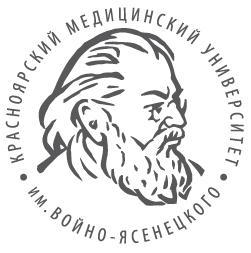 Федеральное государственное бюджетное образовательное учреждение высшего образования «Красноярский государственный медицинский университетим. проф. В.Ф. Войно-Ясенецкого»Министерства здравоохранения Российской ФедерацииД54     Дневник производственной практики - практики по получению профессиональных умений и опыта профессиональной деятельности (Помощник младшего медицинского персонала) студента 1 курса, обучающегося по специальности 31.05.01 Лечебное дело / сост. Ж. Е. Турчина, О. Я. Шарова ; под ред. Е. Г. Мягковой. – Красноярск : тип. КрасГМУ, 2020. – 30 с.1.2.3.4.5.№МанипуляцияУровень усвоенияУровень усвоенияУровень усвоения№МанипуляцияЗнать порядок выполнения (алгоритм)Уметь выполнить самостоятельно (условия)Владеть1.Приготовление моющих и дезинфицирующих растворов разной концентрации+++2Влажная уборка палат+++3Влажная уборка мест общего пользования+++4Влажная уборка процедурного кабинета+++5Обработка рук на гигиеническом уровне+++6Пособие по смене постельного белья тяжелобольному +++7Пособие по смене нательного белья тяжелобольному+++8Пособие по перемещению больного в постели+++9Подготовка больных к операции : бритье кожи предоперационное++10. Санитарная обработка больного: - мытьё под душем больного (прием гигиенической  ванны)++11.Обработка головы при педикулезе++12Подмывание женщин++13Пособие при недержании мочи++14Уход за волосами тяжелобольных++15Уход за глазами тяжелобольных+++16Уход за ушами тяжелобольных+++17Уход за кожей тяжелобольных+++18Уход за полостью рта++19Стрижка ногтей тяжелобольных+++20Оценка степени риска развития пролежней +++21Сопровождение больного на лечебно-диагностические процедуры+++22Транспортировка больного внутри учреждения++23Подача судна, мочеприемника+++24Обработка судна, мочеприемника+++25Обработка посуды для кормления тяжелобольных+++26 Надевание стерильных перчаток+++1.2.3.4.5.ДатаФИО инструктируемогоФИО инструктирующегоПодпись инструктируемогоПодпись инструктирующего	№ п/пНаименование работыПоказатели работыРабочие дни / количество манипуляцийРабочие дни / количество манипуляцийРабочие дни / количество манипуляцийРабочие дни / количество манипуляцийРабочие дни / количество манипуляцийРабочие дни / количество манипуляцийРабочие дни / количество манипуляцийРабочие дни / количество манипуляцийРабочие дни / количество манипуляцийРабочие дни / количество манипуляцийРабочие дни / количество манипуляцийРабочие дни / количество манипуляцийКол-во манипул.Сумма балловПодпись куратора	№ п/пНаименование работыПоказатели работы123456789101112Кол-во манипул.Сумма балловПодпись куратора1Применение моющих и дезинфицирующих растворов разной концентрациис-1Применение моющих и дезинфицирующих растворов разной концентрациин-1Применение моющих и дезинфицирующих растворов разной концентрацииу-1Применение моющих и дезинфицирующих растворов разной концентрациит-2Влажная уборка палатс-2Влажная уборка палатн-2Влажная уборка палату-2Влажная уборка палатт-3Влажная уборка мест общего пользованияс-3Влажная уборка мест общего пользованиян-3Влажная уборка мест общего пользованияу-3Влажная уборка мест общего пользованият-4Влажная уборка процедурного кабинетас-4Влажная уборка процедурного кабинетан-4Влажная уборка процедурного кабинетау-4Влажная уборка процедурного кабинетат-	№ п/пНаименование работыПоказатели работыРабочие дни / количество манипуляцийРабочие дни / количество манипуляцийРабочие дни / количество манипуляцийРабочие дни / количество манипуляцийРабочие дни / количество манипуляцийРабочие дни / количество манипуляцийРабочие дни / количество манипуляцийРабочие дни / количество манипуляцийРабочие дни / количество манипуляцийРабочие дни / количество манипуляцийРабочие дни / количество манипуляцийРабочие дни / количество манипуляцийКол-во манипул.Сумма балловПодпись куратора	№ п/пНаименование работыПоказатели работы123456789101112Кол-во манипул.Сумма балловПодпись куратора5Обработка рук  на гигиеническом уровнес-5Обработка рук  на гигиеническом уровнен-5Обработка рук  на гигиеническом уровнеу-5Обработка рук  на гигиеническом уровнет-6Пособие по смене  постельного белья тяжелобольномус-6Пособие по смене  постельного белья тяжелобольномун-6Пособие по смене  постельного белья тяжелобольномуу-6Пособие по смене  постельного белья тяжелобольномут-7Пособие по смене нательного  белья тяжелобольномус-7Пособие по смене нательного  белья тяжелобольномун-7Пособие по смене нательного  белья тяжелобольномуу-7Пособие по смене нательного  белья тяжелобольномут-8Пособие по перемещению больного в постелис-8Пособие по перемещению больного в постелин-8Пособие по перемещению больного в постелиу-8Пособие по перемещению больного в постелит-	№ п/пНаименование работыПоказатели работыРабочие дни / количество манипуляцийРабочие дни / количество манипуляцийРабочие дни / количество манипуляцийРабочие дни / количество манипуляцийРабочие дни / количество манипуляцийРабочие дни / количество манипуляцийРабочие дни / количество манипуляцийРабочие дни / количество манипуляцийРабочие дни / количество манипуляцийРабочие дни / количество манипуляцийРабочие дни / количество манипуляцийРабочие дни / количество манипуляцийКол-во манипул.Сумма балловПодпись куратора	№ п/пНаименование работыПоказатели работы123456789101112Кол-во манипул.Сумма балловПодпись куратора9Подготовка больных к операции:-бритьё кожи предоперационноес-9Подготовка больных к операции:-бритьё кожи предоперационноен-9Подготовка больных к операции:-бритьё кожи предоперационноеу-9Подготовка больных к операции:-бритьё кожи предоперационноет-10Санитарная обработка больного:- мытьё под душем  больного (приём гигиенической ванны)с-10Санитарная обработка больного:- мытьё под душем  больного (приём гигиенической ванны)н-10Санитарная обработка больного:- мытьё под душем  больного (приём гигиенической ванны)у-10Санитарная обработка больного:- мытьё под душем  больного (приём гигиенической ванны)т-11Обработка головы больного  при педикулезес-11Обработка головы больного  при педикулезен-11Обработка головы больного  при педикулезеу-11Обработка головы больного  при педикулезет-12Подмывание женщин с-12Подмывание женщин н-12Подмывание женщин у-12Подмывание женщин т-	№ п/пНаименование работыПоказатели работыРабочие дни / количество манипуляцийРабочие дни / количество манипуляцийРабочие дни / количество манипуляцийРабочие дни / количество манипуляцийРабочие дни / количество манипуляцийРабочие дни / количество манипуляцийРабочие дни / количество манипуляцийРабочие дни / количество манипуляцийРабочие дни / количество манипуляцийРабочие дни / количество манипуляцийРабочие дни / количество манипуляцийРабочие дни / количество манипуляцийКол-во манипул.Сумма балловПодпись куратора	№ п/пНаименование работыПоказатели работы123456789101112Кол-во манипул.Сумма балловПодпись куратора13Пособие при недержании мочис-13Пособие при недержании мочин-13Пособие при недержании мочиу-13Пособие при недержании мочит-14Уход за волосами больногос-14Уход за волосами больногон-14Уход за волосами больногоу-14Уход за волосами больногот-15Уход за глазами тяжелобольныхс-15Уход за глазами тяжелобольныхн-15Уход за глазами тяжелобольныху-15Уход за глазами тяжелобольныхт-16Уход за ушами тяжелобольныхс-16Уход за ушами тяжелобольныхн-16Уход за ушами тяжелобольныху-16Уход за ушами тяжелобольныхт-	№ п/пНаименование работыПоказатели работыРабочие дни / количество манипуляцийРабочие дни / количество манипуляцийРабочие дни / количество манипуляцийРабочие дни / количество манипуляцийРабочие дни / количество манипуляцийРабочие дни / количество манипуляцийРабочие дни / количество манипуляцийРабочие дни / количество манипуляцийРабочие дни / количество манипуляцийРабочие дни / количество манипуляцийРабочие дни / количество манипуляцийРабочие дни / количество манипуляцийКол-во манипул.Сумма балловПодпись куратора	№ п/пНаименование работыПоказатели работы123456789101112Кол-во манипул.Сумма балловПодпись куратора17Уход за кожей тяжелобольныхс-17Уход за кожей тяжелобольныхн-17Уход за кожей тяжелобольныху-17Уход за кожей тяжелобольныхт-18Уход за полостью рта тяжелобольногос-18Уход за полостью рта тяжелобольногон-18Уход за полостью рта тяжелобольногоу-18Уход за полостью рта тяжелобольногот-19Стрижка ногтей тяжелобольныхс-19Стрижка ногтей тяжелобольныхн-19Стрижка ногтей тяжелобольныху-19Стрижка ногтей тяжелобольныхт-20Оценка степени риска развития пролежнейс-20Оценка степени риска развития пролежнейн-20Оценка степени риска развития пролежнейу-20Оценка степени риска развития пролежнейт-	№ п/пНаименование работыПоказатели работыРабочие дни / количество манипуляцийРабочие дни / количество манипуляцийРабочие дни / количество манипуляцийРабочие дни / количество манипуляцийРабочие дни / количество манипуляцийРабочие дни / количество манипуляцийРабочие дни / количество манипуляцийРабочие дни / количество манипуляцийРабочие дни / количество манипуляцийРабочие дни / количество манипуляцийРабочие дни / количество манипуляцийРабочие дни / количество манипуляцийКол-во манипул.Сумма балловПодпись куратора	№ п/пНаименование работыПоказатели работы123456789101112Кол-во манипул.Сумма балловПодпись куратора21Сопровождение тяжелобольного на лечебно-диагностические процедурыс-21Сопровождение тяжелобольного на лечебно-диагностические процедурын-21Сопровождение тяжелобольного на лечебно-диагностические процедурыу-21Сопровождение тяжелобольного на лечебно-диагностические процедурыт-22Транспортировка больного внутри учрежденияс-22Транспортировка больного внутри учреждениян-22Транспортировка больного внутри учрежденияу-22Транспортировка больного внутри учрежденият-23Подача судна, мочеприемникас-23Подача судна, мочеприемникан-23Подача судна, мочеприемникау-23Подача судна, мочеприемникат-24Обработка судна, мочеприемникас-24Обработка судна, мочеприемникан-24Обработка судна, мочеприемникау-24Обработка судна, мочеприемникат-	№ п/пНаименование работыПоказатели работыРабочие дни / количество манипуляцийРабочие дни / количество манипуляцийРабочие дни / количество манипуляцийРабочие дни / количество манипуляцийРабочие дни / количество манипуляцийРабочие дни / количество манипуляцийРабочие дни / количество манипуляцийРабочие дни / количество манипуляцийРабочие дни / количество манипуляцийРабочие дни / количество манипуляцийРабочие дни / количество манипуляцийРабочие дни / количество манипуляцийКол-во манипул.Сумма балловПодпись куратора	№ п/пНаименование работыПоказатели работы123456789101112Кол-во манипул.Сумма балловПодпись куратора25Обработка посуды для кормления тяжелобольныхс-25Обработка посуды для кормления тяжелобольныхн-25Обработка посуды для кормления тяжелобольныху-25Обработка посуды для кормления тяжелобольныхт-26Надевание стерильных перчатокс-26Надевание стерильных перчатокн-26Надевание стерильных перчатоку-26Надевание стерильных перчатокт-27Прочие с-27Прочие н-27Прочие у-27Прочие т-28Прочиес-28Прочиен-28Прочиеу-28Прочиет-Всего, выполненных  манипуляций в деньОбщее количество балов№Критерии оценки123451Уровень готовности студента к производственной практике123452Соблюдение трудовой дисциплины123453Соблюдение принципов этики и деонтологии 123454Проявление инициативы в работе123455Уровень освоения студентом программы практики12345ИТОГО баллов:Оценка базового руководителя за практикуЗачтено / не зачтено(нужное подчеркнуть)Зачтено / не зачтено(нужное подчеркнуть)Зачтено / не зачтено(нужное подчеркнуть)Зачтено / не зачтено(нужное подчеркнуть)Зачтено / не зачтено(нужное подчеркнуть)ДатаСодержание выполняемой работыСодержание выполняемой работыСодержание выполняемой работы.Опишите одну из наиболее запоминающихся клинических ситуаций, произошедших за рабочий день  (укажите пол, возраст пациента, проблемы). Что сделал сам?    Опишите одну из наиболее запоминающихся клинических ситуаций, произошедших за рабочий день  (укажите пол, возраст пациента, проблемы). Что сделал сам?    Опишите одну из наиболее запоминающихся клинических ситуаций, произошедших за рабочий день  (укажите пол, возраст пациента, проблемы). Что сделал сам?    .ВопросыВпечатления и выводыВпечатления и выводы.Мое самое значимое достижение сегодня.Трудности, с которыми мне не удалось справиться сегодня.Что мне нужно улучшить завтра.ПодписьПодписьДатаСодержание выполняемой работыСодержание выполняемой работыСодержание выполняемой работы.Опишите одну из наиболее запоминающихся клинических ситуаций, произошедших за рабочий день (укажите пол, возраст пациента, проблемы). Что сделал сам?    Опишите одну из наиболее запоминающихся клинических ситуаций, произошедших за рабочий день (укажите пол, возраст пациента, проблемы). Что сделал сам?    Опишите одну из наиболее запоминающихся клинических ситуаций, произошедших за рабочий день (укажите пол, возраст пациента, проблемы). Что сделал сам?    .ВопросыВпечатления и выводыВпечатления и выводы.Мое само значимое достижение сегодня.Трудности, с которыми мне не удалось справиться сегодня.Что мне нужно улучшить завтра.ПодписьПодписьДатаСодержание выполняемой работыСодержание выполняемой работыСодержание выполняемой работы.Опишите одну из наиболее запоминающихся клинических ситуаций, произошедших за рабочий день  (укажите пол, возраст пациента, проблемы). Что сделал сам?    Опишите одну из наиболее запоминающихся клинических ситуаций, произошедших за рабочий день  (укажите пол, возраст пациента, проблемы). Что сделал сам?    Опишите одну из наиболее запоминающихся клинических ситуаций, произошедших за рабочий день  (укажите пол, возраст пациента, проблемы). Что сделал сам?    .ВопросыВпечатления и выводыВпечатления и выводы.Мое самое значимое достижение сегодня.Трудности, с которыми мне не удалось справиться сегодня.Что мне нужно улучшить завтра.ПодписьПодписьДатаСодержание выполняемой работыСодержание выполняемой работыСодержание выполняемой работы.Опишите одну из наиболее запоминающихся клинических ситуаций, произошедших за рабочий день (укажите пол, возраст пациента, проблемы). Что сделал сам?    Опишите одну из наиболее запоминающихся клинических ситуаций, произошедших за рабочий день (укажите пол, возраст пациента, проблемы). Что сделал сам?    Опишите одну из наиболее запоминающихся клинических ситуаций, произошедших за рабочий день (укажите пол, возраст пациента, проблемы). Что сделал сам?    .ВопросыВпечатления и выводыВпечатления и выводы.Мое само значимое достижение сегодня.Трудности, с которыми мне не удалось справиться сегодня.Что мне нужно улучшить завтра.ПодписьПодписьДатаСодержание выполняемой работыСодержание выполняемой работыСодержание выполняемой работы.Опишите одну из наиболее запоминающихся клинических ситуаций, произошедших за рабочий день  (укажите пол, возраст пациента, проблемы). Что сделал сам?    Опишите одну из наиболее запоминающихся клинических ситуаций, произошедших за рабочий день  (укажите пол, возраст пациента, проблемы). Что сделал сам?    Опишите одну из наиболее запоминающихся клинических ситуаций, произошедших за рабочий день  (укажите пол, возраст пациента, проблемы). Что сделал сам?    .ВопросыВпечатления и выводыВпечатления и выводы.Мое самое значимое достижение сегодня.Трудности, с которыми мне не удалось справиться сегодня.Что мне нужно улучшить завтра.ПодписьПодписьДатаСодержание выполняемой работыСодержание выполняемой работыСодержание выполняемой работы.Опишите одну из наиболее запоминающихся клинических ситуаций, произошедших за рабочий день (укажите пол, возраст пациента, проблемы). Что сделал сам?    Опишите одну из наиболее запоминающихся клинических ситуаций, произошедших за рабочий день (укажите пол, возраст пациента, проблемы). Что сделал сам?    Опишите одну из наиболее запоминающихся клинических ситуаций, произошедших за рабочий день (укажите пол, возраст пациента, проблемы). Что сделал сам?    .ВопросыВпечатления и выводыВпечатления и выводы.Мое само значимое достижение сегодня.Трудности, с которыми мне не удалось справиться сегодня.Что мне нужно улучшить завтра.ПодписьПодписьДатаСодержание выполняемой работыСодержание выполняемой работыСодержание выполняемой работы.Опишите одну из наиболее запоминающихся клинических ситуаций, произошедших за рабочий день  (укажите пол, возраст пациента, проблемы). Что сделал сам?    Опишите одну из наиболее запоминающихся клинических ситуаций, произошедших за рабочий день  (укажите пол, возраст пациента, проблемы). Что сделал сам?    Опишите одну из наиболее запоминающихся клинических ситуаций, произошедших за рабочий день  (укажите пол, возраст пациента, проблемы). Что сделал сам?    .ВопросыВпечатления и выводыВпечатления и выводы.Мое самое значимое достижение сегодня.Трудности, с которыми мне не удалось справиться сегодня.Что мне нужно улучшить завтра.ПодписьПодписьДатаСодержание выполняемой работыСодержание выполняемой работыСодержание выполняемой работы.Опишите одну из наиболее запоминающихся клинических ситуаций, произошедших за рабочий день (укажите пол, возраст пациента, проблемы). Что сделал сам?    Опишите одну из наиболее запоминающихся клинических ситуаций, произошедших за рабочий день (укажите пол, возраст пациента, проблемы). Что сделал сам?    Опишите одну из наиболее запоминающихся клинических ситуаций, произошедших за рабочий день (укажите пол, возраст пациента, проблемы). Что сделал сам?    .ВопросыВпечатления и выводыВпечатления и выводы.Мое само значимое достижение сегодня.Трудности, с которыми мне не удалось справиться сегодня.Что мне нужно улучшить завтра.ПодписьПодписьДатаСодержание выполняемой работыСодержание выполняемой работыСодержание выполняемой работы.Опишите одну из наиболее запоминающихся клинических ситуаций, произошедших за рабочий день  (укажите пол, возраст пациента, проблемы). Что сделал сам?    Опишите одну из наиболее запоминающихся клинических ситуаций, произошедших за рабочий день  (укажите пол, возраст пациента, проблемы). Что сделал сам?    Опишите одну из наиболее запоминающихся клинических ситуаций, произошедших за рабочий день  (укажите пол, возраст пациента, проблемы). Что сделал сам?    .ВопросыВпечатления и выводыВпечатления и выводы.Мое самое значимое достижение сегодня.Трудности, с которыми мне не удалось справиться сегодня.Что мне нужно улучшить завтра.ПодписьПодписьДатаСодержание выполняемой работыСодержание выполняемой работыСодержание выполняемой работы.Опишите одну из наиболее запоминающихся клинических ситуаций, произошедших за рабочий день (укажите пол, возраст пациента, проблемы). Что сделал сам?    Опишите одну из наиболее запоминающихся клинических ситуаций, произошедших за рабочий день (укажите пол, возраст пациента, проблемы). Что сделал сам?    Опишите одну из наиболее запоминающихся клинических ситуаций, произошедших за рабочий день (укажите пол, возраст пациента, проблемы). Что сделал сам?    .ВопросыВпечатления и выводыВпечатления и выводы.Мое само значимое достижение сегодня.Трудности, с которыми мне не удалось справиться сегодня.Что мне нужно улучшить завтра.ПодписьПодписьДатаСодержание выполняемой работыСодержание выполняемой работыСодержание выполняемой работы.Опишите одну из наиболее запоминающихся клинических ситуаций, произошедших за рабочий день  (укажите пол, возраст пациента, проблемы). Что сделал сам?    Опишите одну из наиболее запоминающихся клинических ситуаций, произошедших за рабочий день  (укажите пол, возраст пациента, проблемы). Что сделал сам?    Опишите одну из наиболее запоминающихся клинических ситуаций, произошедших за рабочий день  (укажите пол, возраст пациента, проблемы). Что сделал сам?    .ВопросыВпечатления и выводыВпечатления и выводы.Мое самое значимое достижение сегодня.Трудности, с которыми мне не удалось справиться сегодня.Что мне нужно улучшить завтра.ПодписьПодписьДатаСодержание выполняемой работыСодержание выполняемой работыСодержание выполняемой работы.Опишите одну из наиболее запоминающихся клинических ситуаций, произошедших за рабочий день (укажите пол, возраст пациента, проблемы). Что сделал сам?    Опишите одну из наиболее запоминающихся клинических ситуаций, произошедших за рабочий день (укажите пол, возраст пациента, проблемы). Что сделал сам?    Опишите одну из наиболее запоминающихся клинических ситуаций, произошедших за рабочий день (укажите пол, возраст пациента, проблемы). Что сделал сам?    .ВопросыВпечатления и выводыВпечатления и выводы.Мое само значимое достижение сегодня.Трудности, с которыми мне не удалось справиться сегодня.Что мне нужно улучшить завтра.ПодписьПодписьДатаСодержание выполняемой работыСодержание выполняемой работыСодержание выполняемой работы.Опишите одну из наиболее запоминающихся клинических ситуаций, произошедших за рабочий день  (укажите пол, возраст пациента, проблемы). Что сделал сам?    Опишите одну из наиболее запоминающихся клинических ситуаций, произошедших за рабочий день  (укажите пол, возраст пациента, проблемы). Что сделал сам?    Опишите одну из наиболее запоминающихся клинических ситуаций, произошедших за рабочий день  (укажите пол, возраст пациента, проблемы). Что сделал сам?    .ВопросыВпечатления и выводыВпечатления и выводы.Мое самое значимое достижение сегодня.Трудности, с которыми мне не удалось справиться сегодня.Что мне нужно улучшить завтра.ПодписьПодписьДатаСодержание выполняемой работыСодержание выполняемой работыСодержание выполняемой работы.Опишите одну из наиболее запоминающихся клинических ситуаций, произошедших за рабочий день (укажите пол, возраст пациента, проблемы). Что сделал сам?    Опишите одну из наиболее запоминающихся клинических ситуаций, произошедших за рабочий день (укажите пол, возраст пациента, проблемы). Что сделал сам?    Опишите одну из наиболее запоминающихся клинических ситуаций, произошедших за рабочий день (укажите пол, возраст пациента, проблемы). Что сделал сам?    .ВопросыВпечатления и выводыВпечатления и выводы.Мое само значимое достижение сегодня.Трудности, с которыми мне не удалось справиться сегодня.Что мне нужно улучшить завтра.ПодписьПодписьДатаСодержание выполняемой работыСодержание выполняемой работыСодержание выполняемой работы.Опишите одну из наиболее запоминающихся клинических ситуаций, произошедших за рабочий день  (укажите пол, возраст пациента, проблемы). Что сделал сам?    Опишите одну из наиболее запоминающихся клинических ситуаций, произошедших за рабочий день  (укажите пол, возраст пациента, проблемы). Что сделал сам?    Опишите одну из наиболее запоминающихся клинических ситуаций, произошедших за рабочий день  (укажите пол, возраст пациента, проблемы). Что сделал сам?    .ВопросыВпечатления и выводыВпечатления и выводы.Мое самое значимое достижение сегодня.Трудности, с которыми мне не удалось справиться сегодня.Что мне нужно улучшить завтра.ПодписьПодписьДатаСодержание выполняемой работыСодержание выполняемой работыСодержание выполняемой работы.Опишите одну из наиболее запоминающихся клинических ситуаций, произошедших за рабочий день (укажите пол, возраст пациента, проблемы). Что сделал сам?    Опишите одну из наиболее запоминающихся клинических ситуаций, произошедших за рабочий день (укажите пол, возраст пациента, проблемы). Что сделал сам?    Опишите одну из наиболее запоминающихся клинических ситуаций, произошедших за рабочий день (укажите пол, возраст пациента, проблемы). Что сделал сам?    .ВопросыВпечатления и выводыВпечатления и выводы.Мое само значимое достижение сегодня.Трудности, с которыми мне не удалось справиться сегодня.Что мне нужно улучшить завтра.ПодписьПодписьДатаСодержание выполняемой работыСодержание выполняемой работыСодержание выполняемой работы.Опишите одну из наиболее запоминающихся клинических ситуаций, произошедших за рабочий день  (укажите пол, возраст пациента, проблемы). Что сделал сам?    Опишите одну из наиболее запоминающихся клинических ситуаций, произошедших за рабочий день  (укажите пол, возраст пациента, проблемы). Что сделал сам?    Опишите одну из наиболее запоминающихся клинических ситуаций, произошедших за рабочий день  (укажите пол, возраст пациента, проблемы). Что сделал сам?    .ВопросыВпечатления и выводыВпечатления и выводы.Мое самое значимое достижение сегодня.Трудности, с которыми мне не удалось справиться сегодня.Что мне нужно улучшить завтра.ПодписьПодписьДатаСодержание выполняемой работыСодержание выполняемой работыСодержание выполняемой работы.Опишите одну из наиболее запоминающихся клинических ситуаций, произошедших за рабочий день (укажите пол, возраст пациента, проблемы). Что сделал сам?    Опишите одну из наиболее запоминающихся клинических ситуаций, произошедших за рабочий день (укажите пол, возраст пациента, проблемы). Что сделал сам?    Опишите одну из наиболее запоминающихся клинических ситуаций, произошедших за рабочий день (укажите пол, возраст пациента, проблемы). Что сделал сам?    .ВопросыВпечатления и выводыВпечатления и выводы.Мое само значимое достижение сегодня.Трудности, с которыми мне не удалось справиться сегодня.Что мне нужно улучшить завтра.ПодписьПодписьДатаСодержание выполняемой работыСодержание выполняемой работыСодержание выполняемой работы.Опишите одну из наиболее запоминающихся клинических ситуаций, произошедших за рабочий день  (укажите пол, возраст пациента, проблемы). Что сделал сам?    Опишите одну из наиболее запоминающихся клинических ситуаций, произошедших за рабочий день  (укажите пол, возраст пациента, проблемы). Что сделал сам?    Опишите одну из наиболее запоминающихся клинических ситуаций, произошедших за рабочий день  (укажите пол, возраст пациента, проблемы). Что сделал сам?    .ВопросыВпечатления и выводыВпечатления и выводы.Мое самое значимое достижение сегодня.Трудности, с которыми мне не удалось справиться сегодня.Что мне нужно улучшить завтра.ПодписьПодписьДатаСодержание выполняемой работыСодержание выполняемой работыСодержание выполняемой работы.Опишите одну из наиболее запоминающихся клинических ситуаций, произошедших за рабочий день (укажите пол, возраст пациента, проблемы). Что сделал сам?    Опишите одну из наиболее запоминающихся клинических ситуаций, произошедших за рабочий день (укажите пол, возраст пациента, проблемы). Что сделал сам?    Опишите одну из наиболее запоминающихся клинических ситуаций, произошедших за рабочий день (укажите пол, возраст пациента, проблемы). Что сделал сам?    .ВопросыВпечатления и выводыВпечатления и выводы.Мое само значимое достижение сегодня.Трудности, с которыми мне не удалось справиться сегодня.Что мне нужно улучшить завтра.ПодписьПодписьДатаСодержание выполняемой работыСодержание выполняемой работыСодержание выполняемой работы.Опишите одну из наиболее запоминающихся клинических ситуаций, произошедших за рабочий день  (укажите пол, возраст пациента, проблемы). Что сделал сам?    Опишите одну из наиболее запоминающихся клинических ситуаций, произошедших за рабочий день  (укажите пол, возраст пациента, проблемы). Что сделал сам?    Опишите одну из наиболее запоминающихся клинических ситуаций, произошедших за рабочий день  (укажите пол, возраст пациента, проблемы). Что сделал сам?    .ВопросыВпечатления и выводыВпечатления и выводы.Мое самое значимое достижение сегодня.Трудности, с которыми мне не удалось справиться сегодня.Что мне нужно улучшить завтра.ПодписьПодписьДатаСодержание выполняемой работыСодержание выполняемой работыСодержание выполняемой работы.Опишите одну из наиболее запоминающихся клинических ситуаций, произошедших за рабочий день (укажите пол, возраст пациента, проблемы). Что сделал сам?    Опишите одну из наиболее запоминающихся клинических ситуаций, произошедших за рабочий день (укажите пол, возраст пациента, проблемы). Что сделал сам?    Опишите одну из наиболее запоминающихся клинических ситуаций, произошедших за рабочий день (укажите пол, возраст пациента, проблемы). Что сделал сам?    .ВопросыВпечатления и выводыВпечатления и выводы.Мое само значимое достижение сегодня.Трудности, с которыми мне не удалось справиться сегодня.Что мне нужно улучшить завтра.ПодписьПодписьДатаСодержание выполняемой работыСодержание выполняемой работыСодержание выполняемой работы.Опишите одну из наиболее запоминающихся клинических ситуаций, произошедших за рабочий день  (укажите пол, возраст пациента, проблемы). Что сделал сам?    Опишите одну из наиболее запоминающихся клинических ситуаций, произошедших за рабочий день  (укажите пол, возраст пациента, проблемы). Что сделал сам?    Опишите одну из наиболее запоминающихся клинических ситуаций, произошедших за рабочий день  (укажите пол, возраст пациента, проблемы). Что сделал сам?    .ВопросыВпечатления и выводыВпечатления и выводы.Мое самое значимое достижение сегодня.Трудности, с которыми мне не удалось справиться сегодня.Что мне нужно улучшить завтра.ПодписьПодписьДатаСодержание выполняемой работыСодержание выполняемой работыСодержание выполняемой работы.Опишите одну из наиболее запоминающихся клинических ситуаций, произошедших за рабочий день (укажите пол, возраст пациента, проблемы). Что сделал сам?    Опишите одну из наиболее запоминающихся клинических ситуаций, произошедших за рабочий день (укажите пол, возраст пациента, проблемы). Что сделал сам?    Опишите одну из наиболее запоминающихся клинических ситуаций, произошедших за рабочий день (укажите пол, возраст пациента, проблемы). Что сделал сам?    .ВопросыВпечатления и выводыВпечатления и выводы.Мое само значимое достижение сегодня.Трудности, с которыми мне не удалось справиться сегодня.Что мне нужно улучшить завтра.ПодписьПодпись